Конспект НОД по Лего- конструированию «Какие бывают дома?» с использованием ИКТ и ТРИЗЦель: расширение представлений детей об окружающем мире, построение модели «Улитка» из конструктора ЛегоЗадачиразвитие мелкой моторики, стимулирующей общее речевое развитие и умственные способности;развитие пространственного воображения;развитие внимания, памяти, способности сосредоточиться;развитие творческих способностей, эстетического восприятия;развитие логического и аналитического мышления; развитие индивидуальных способностей ребенка;развитие творческой активности;воспитание навыков межличностного общения и коллективного творчества.Ход НОДС начала НОД ребята могут стоя отгадывать загадки и смотреть презентацию. После проведения физминутки рекомендуется сесть за столы. Воспитатель: ребята наше сегодняшнее познавательное мероприятие я хочу начать с загадок (слайд №2)Посмотрите дом стоит, До краев водой налит, Без окошек, но не мрачныйС четырех сторон прозрачный.В этом домике жильцы-Все умелые пловцы. (аквариум)Две березки у рекиКак на сказочной картинке!Протянули паучкиМежду ними…(паутинки)Здесь на ветке чей-то домНи дверей в нем, ни окон.Но птенцам там жить тепло.Дом такой зовут…(гнездо)Чей домишко из иголокНа земле у старых елок? (муравейник)Само с кулачок, красный бочок, потрогаешь- гладко, откусишь –сладко. (яблоко)Ребята отгадывают загадки. Воспитатель после каждого ответа на загадку заостряет внимание на том, что в каждой загадке говорится о чьем-то доме. Но после последнего ответа (яблоко), воспитатель спрашивает: «Во всех загадках говорится о разных видах домов, но причем здесь яблоко? В яблоке ведь никто не живет! Или это не так?»Воспитатель подводит детей к тому, что яблоко тоже может служить домом- для червячка. (Слайд №3)Физминутка:1, 2, 3, 4, 5Все умеем мы считать,Отдыхать умеем тоже.Руки за спину положим.Голову подымем вышеИ легко-легко подышим…Раз, два! — выше голова,Три, четыре — руки шире.Пять, шесть — тихо сесть.Раз — подняться, подтянуться,Два — согнуться, разогнутьсяТри — в ладоши три хлопка,Головою три кивка.На четыре — руки шире,Пять — руками помахать,Шесть — за стол тихонько сядь.Воспитатель: удивительно, сколько разных домов бывает на свете! Ребята, какие еще бывают дома? (дети дают свои ответы)(Слайд №4). Дом- это то сооружение, в котором мы живем. Гнездо-это дом для птиц и их птенцов. Океаны и моря- дом для рыб, морских животных.  Дупло на дереве - белочкин домик. В будке живет собака. Леса- это дом для множества различных животных, птиц, насекомых. Воспитатель: я вам хочу загадать еще одну загадку (слайд №5)У меня девиз простой:«Все свое ношу с собой!»Две антенны над калиткой,Домик свой несет…(улитка)Воспитатель: ребята, есть такие животные, которые свой дом носят на себе. Улитка тому подтверждение. 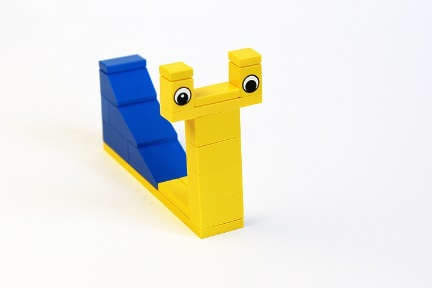 Из конструктора Лего я собрала модель улитки и прошу вас собрать такую же модель, глядя на мой образец.Ребята собирают модель улитки по образцу. Воспитатель обращает внимание на то, чтобы ребята подбирали кирпичики по цвету, а не использовали цвета хаотично. После того, как все модели собраны, воспитатель задает вопрос:«Какое еще животное всегда носит свой дом на себе?»Ребята дают ответ (черепаха) Слайд №6Воспитатель: сегодня, ребята, мы с вами выяснили, что домом могут служить не только те сооружения, в которых живут люди. Это очень широкое понятие. Давайте еще раз назовем дома, о которых мы с вами говорили. (Ребята повторяют те виды домов, о которых говорилось).Воспитатель: ребята, вы так постарались сегодня: загадки отгадывали, на вопросы отвечали, построили из конструктора Лего замечательных улиток. За ваши старания я хочу подарить каждому из вас раскраску с изображением улитки. Когда будите раскрашивать не забывайте подбирать цвета, чтобы улитки получились такие же красивые, как и из конструктора Лего.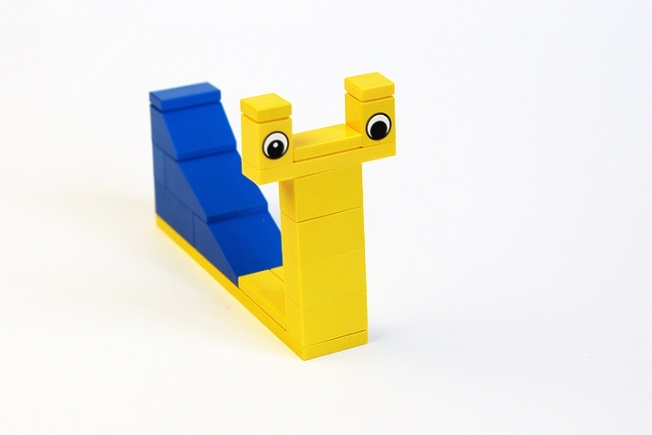 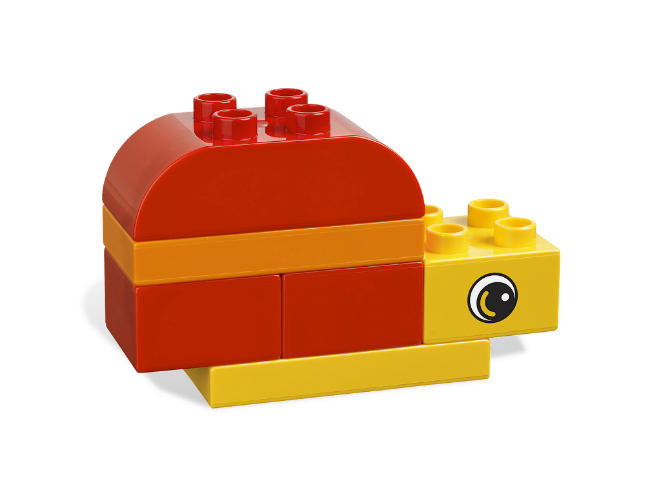 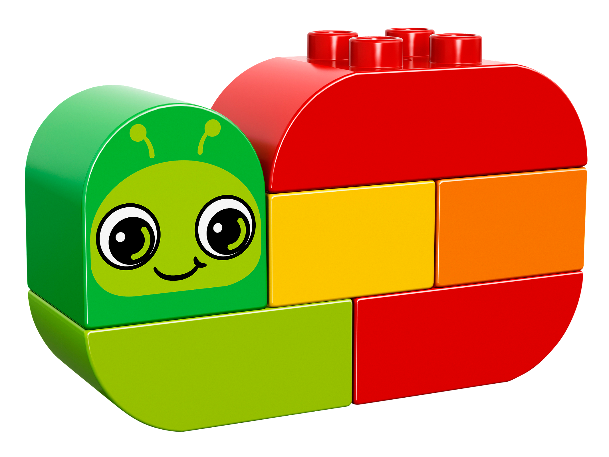 